МИНИСТЕРСТВО ОБРАЗОВАНИЯ И НАУКИ РЕСПУБЛИКИ ТАТАРСТАНГАОУ «Республиканский олимпиадный центр»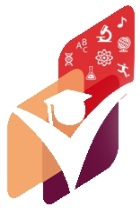 «ОДАРЕННЫЕ ДЕТИ В СИСТЕМЕ ОБЩЕГО ОБРАЗОВАНИЯ: ПРОБЛЕМЫ, ПЕРСПЕКТИВЫ, РАЗВИТИЕ»ПРОГРАММАVIII РЕСПУБЛИКАНСКОЙ (II ПОВОЛЖСКОЙ) НАУЧНО-ПРАКТИЧЕСКОЙ КОНФЕРЕНЦИИ16-17 декабря 2021 годаКазань, 2021Время работы секций**Конференция проводится по московскому времениРабота секцийСекция 1РАБОТА С ОДАРЕННЫМИ ДЕТЬМИ, КАК ОДИН ИЗ МЕХАНИЗМОВ УПРАВЛЕНИЯ КАЧЕСТВОМ ОБРАЗОВАНИЯ(заявленные секционные доклады)13.00 - 17.00Регламент выступлений – 5-7 минутРуководитель секции: Ионас Ирина Александровна, методист ГАОУ «Республиканский олимпиадный центр» 16 ДЕКАБРЯ 2021 ГОДААюпова Венера Мухлисулловна, соавтор Гайсина Ольга Борисовна, МКУ «Управление образования Исполнительного комитета Заинского муниципального района Республики Татарстан»«Основные принципы поддержки и развития творческого потенциала одарённых детей»Белков Андрей Петрович, МБОУ «СОШ №3» г.Бугуруслан Оренбургской области«Интеллектуальная лаборатория. ОБЖ»Гимадиева Диляра Рузалевна, соавтор Лицова Лилия Александровна, МБОУ «Многопрофильная школа №181» Советского района г. Казани«Исследовательская деятельность как один из этапов работы в индивидуальном образовательном маршруте для одаренного ребенка»Куряева Людмила Петровна, соавтор Ахметова Резеда Ильдусовна, МБОУ «СОШ № 19» Нижнекамского муниципального района Республики Татарстан«Работа с одаренными детьми как один из механизмов управления качеством образованияАндронова Наталья Николаевна, МБОУ «Лицей №1» Чистопольского муниципального района Республики Татарстан«Система работы с одаренными детьми»Баязитова Р.Н., МКУ «Отдел образования Исполнительного комитета Высокогорского муниципального района Республики Татарстан», содокладчик Аюкаева А.В., МБОУ «Чепчуговская СОШ» Высокогорского муниципального района Республики Татарстан«Проект как форма внеурочной деятельности по английскому языку»Хаернасова Гульнара Асадулловна, содокладчик Сагитова Эльза Сахибулловна, МБОУ «СОШ №77», МБУ ДО «Центр внешкольной работы» Авиастроительного района г.Казани«Как снять определенные трудности при изучении фразовых глаголов с одаренными детьми»Ахмадуллина Сакина Насиховна, МБОУ «Высокогорская СОШ №3 Высокогорского муниципального района Республики Татарстан» «Сәләтле балалар-ил байлыгы»Ахметзянова Эльмира Мирбатовна, содокладчик Низамова Гульфия Фархатовна МБОУ «Высокогорская СОШ №4 им.Г.Баруди Высокогорского муниципального района Республики Татарстан»«Работа с одаренными детьми как один из механизмов управления качеством образования»Бикмиева Нурия Зиннуровна, МБОУ «СОШ № 140» г. Казань«Работа с одаренными учащимися кадетских классов в общеобразовательной школе»Валеева Фаниса Фазыловна, МБОУ «СОШ с.Урманаево» Азнакаевского муниципального района Республики Татарстан«Укучыларның сәләтләрен үстерүдә фәнни-тикшеренү эшенең роле»Галеева Раиля Равилевна, МБОУ «СОШ №2» г.Агрыз Республики Татарстан«Работа с одаренными детьми на уроках русского языка»Гарифьянова Татьяна Альфредовна, МБОУ «Шапшинская СОШ Высокогорского муниципального района Республики Татарстан» «Мотивация учащихся как средство развития одаренности»Глушкова Евгения Владимировна, МБОУ «Высокогорская СОШ №3» Высокогорского муниципального района Республики Татарстан«Организация работы с одарёнными детьми на уроках истории и во внеурочное время»Губайдуллина Алмазия Фаридовна, соавтор Губайдуллин Зульфат Габдрахманович, МБОУ «Шапшинская СОШ Высокогорского муниципального района Республики Татарстан»«Cәләтлелеккә юл - ватанпәрвәрлек аша»Забирова Дайма Мухтаровна, МБОУ «Большековалинская ООШ Высокогорского муниципального района Республики Татарстан» «Предметная неделя в школе как форма работы по выявлению и развитию одаренных детей»Латыпова Айгуль Алмасовна, МБОУ «СОШ с.Урманаево» Азнакаевского муниципального района Республики Татарстан«Сәләтле балалар белән эшләү алымнары»Матвеева Светлана Ивановна, МБОУ «Высокогорская СОШ №2» Высокогорского муниципального района Республики Татарстан«Пути работы с одаренными детьми»Машаева Фанися Рауфовна, МБОУ «Мульминская СОШ» Высокогорского муниципального района Республики Татарстан«Из опыта работы с одаренными детьми в начальной школе»Романова Татьяна Александровна, МБОУ «Шапшинская СОШ Высокогорского муниципального района Республики Татарстан»«Современные методы работы с одаренными детьми на основе педагогических инноваций на уроках русского языка и литературы»Сабирзянова Венера Мубаракзяновна, МБОУ «Дубъязская СОШ» Высокогорского муниципального района Республики Татарстан«Контроль и оценка познавательной активности одаренных детей»Саляхутдинова Диляра Рафаильевна, содокладчики Гатауллин Алмаз Мансурович, Гатауллина Сария Рустемовна, МБОУ «Дубъязская СОШ» Высокогорского муниципального района Республики Татарстан«Работа с одаренными детьми как один из механизмов управления качеством образования»Сибгатуллин Котдус Анварович, МБОУ «Ямашурминская СОШ Высокогорского муниципального района Республики Татарстан»«Работа с одаренными  учащимися на уроках ОБЖ»Сибгатуллина Раида Камиловна, МБОУ «Ямашурминская СОШ Высокогорского муниципального района Республики Татарстан»«Формы работы с одаренными детьми на уроках русского языка и литературы»Хамидуллина Альфия Абриковна, МБОУ «Шапшинская СОШ Высокогорского муниципального района Республики Татарстан» «Сәләтле укучылар белэн эшләү»Хасанова Эндже Рафаэлевна, МБОУ «Татарская гимназия № 11» Советского района г.Казани «Работа с одаренными детьми в начальной школе»Шигабудинова Динара Фаритовна, МБОУ «СОШ №4 г.Лениногорска» муниципального образования «Лениногорский муниципальный район»«Характеристика работы с одарёнными детьми на уроках русского языка и литературы»Шигабиева Сария Габдулахатовна, МБОУ «Суксинская ООШ» Высокогорского муниципального района Республики Татарстан«Сәләтле балалар белән дәресләрдә, дәрестән тыш чараларда эшләүнең үзенчәлекләре»Шутраева Татьяна Николаевна, МБОУ «Высокогорская СОШ №3» Высокогорского муниципального района Республики Татарстан«Разработка компьютерной игры как одна из форм работы с одарёнными детьми на уроках информатики и во внеурочное время»Усманова Гульназ Шайхулловна, соавтор Гатауллина Лилия Шайхулловна, МБОУ «Высокогорская СОШ 4 им. Г.Баруди» Высокогорского муниципального района Республики Татарстан«Организация работы с одаренными детьми в современной школе»Яруллин Рамиль Радикович, МБОУ «Высокогорская СОШ №4 им. Г.Баруди Высокогорского муниципального района Республики Татарстан»«Физическая культура: работа с одаренными детьми во внеурочное время»Яруллина Миляуша Рашитовна, МКУ «Отдел образования исполнительного комитета Высокогорского муниципального района Республики Татарстан»«Профессиональное развитие педагога, как условие повышения качества образования»Яруллина Миляуша Рашитовна, МБОУ «Ямашурминская СОШ Высокогорского муниципального района Республики Татарстан»«Использование проектной технологии в развитии одаренности на уроках технологии» Секция 8СОВРЕМЕННЫЕ ПОДХОДЫ В РАБОТЕ С ИНТЕЛЛЕКТУАЛЬНО И ТВОРЧЕСКИ ОДАРЁННЫМИ ДЕТЬМИ В УСЛОВИЯХ ОБУЧЕНИЯ НА РОДНОМ (НЕРУССКОМ) ЯЗЫКЕ ОБУЧЕНИЯ(заявленные секционные доклады)13.00-13.40Регламент выступлений – 5-7 минутРуководитель секции: Кашаева Равиля Галяутдиновна методист ГАОУ «Республиканский олимпиадный центр» Миләүшә Фәритовна Гарифуллина, Биектау муниципаль районы Биектау 3 нче урта гомуми белем бирү мәктәбенең татар теле һәм әдәбияты укытучысы«Заманча эш алымнары ярдәмендә сәләтле укучылар белән туган телебезне өйрәнү»Нурзилә Мансуровна Сөнгатуллина, икенче докладчы Фәния Гомәровна Закирова, Чистай муниципаль районы Чистай 5 нче урта гомуми белем бирү мәктәбенең туган (татар) тел һәм әдәбияты укытучылары«Сәләтле балалар белән дәрестән тыш эшчәнлекне оештыру»Гүзәл Ирековна Хәсәнова, Биектау муниципаль районы Олы Кавал төп гомуми белем бирү мәктәбенең математика укытучысы«Сәләтле балалар белән эшләү»Венера Мөнәһировна Шаева, Мөслим муниципаль районы Татар Шураны төп гомуми белем бирү мәктәбенең татар теле һәм әдәбияты укытучысы«Татар теле һәм әдәбияты дәресләрендә заманча технологияләр»Ләйлә Фирдусовна Мөхәммәтгалиева, Казан шәһәрендәге коммерцияле булмаган автоном гомуми белем бирү оешмасы «Лобачевский» белем бирү үзәге» нең татар теле һәм әдәбияты укытучысы«Туган телдә гомуми белем бирү шартларында интеллектуаль һәм иҗади сәләтле балалар белән эшләүдә заманча алымнар»Гөлсинә Хәмитовна Вафина, икенче докладчы Гөлшат Ринатовна Хисмәтуллина, Биектау муниципаль районы Биектау 2 нче урта гомуми белем бирү мәктәбенең татар теле һәм әдәбияты укытучылары«Баланың сәләтен ачу, үстерү – укытучының бурычы»Альфия Анасовна Каримова, учитель начальных классов МБОУ «Чепчуговская средняя общеобразовательная школа» Высокогорского муниципального района Республики Татарстан«Из опыта работы с одаренными детьми в начальной школе»Секция 6РАБОТА С ОДАРЕННЫМИ ДЕТЬМИ В НАЧАЛЬНОЙ ШКОЛЕ. МОДЕЛИ И ПРАКТИКИ ОРГАНИЗАЦИИ РАБОТЫ С ОДАРЕННЫМИ ДЕТЬМИ ДОШКОЛЬНОГО ВОЗРАСТА(заявленные секционные доклады)13.50-17.00Регламент выступлений – 5 -7 минутРуководитель секции: Муллагалиева Алсу Шамилевна, методист ГАОУ «Республиканский олимпиадный центр» Тюркова Светлана Викторовна, МБОУ «Школа №130» Московского района г.Казани«Работа с одаренными детьми через проектную деятельность, развитие читательской компетенции и функциональной грамотности учащихся в начальной школе»Эндже Рашитовна Хуснуллина, содокладчик Сирина Маратовна Гильманова, АНОО «Образовательный центр «Лобачевский» г.Казань«Совместная работа учителя-логопеда и воспитателя по театрализованной деятельности в детском саду с детьми младшего возраста»Кузнецова Любовь Александровна СП ДС «Сказка», содокладчики Караганова Анастасия Владимировна ГБОУ «СОШ №5», Глушкова Юлия Владимировна ОЦ «Лидер» г.о.Кинель Самарской области«Долгосрочный проект «Сохраним природу -сохраним жизнь» как средство формирования основ экологической культуры у дошкольников»Салахова Лилия Рашитовна, МБДОУ «ЦРР-детский сад №121 «Сабантуй» г.Набережные Челны Республики Татарстан«Организация работы с одаренными детьми в ДОУ»Рябова Елена Сергеевна, МБОУ «Лицей-интернат (школа для одаренных детей)» Буинского муниципального района Республики Татарстан«Работа с одаренными детьми»Нигаматьянова Лейсан Рафаизовна, МБДОУ «ЦРР-детский сад №121 «Сабантуй» г. Набережные Челны Республики Татарстан«Организация работы с одаренными детьми в ДОУ»Тимофеева Наталья Алексеевна, МАОУ «Средняя общеобразовательная школа №7» Альметьевского муниципального района Республики Татарстан«Роль смыслового чтения в начальной школе при реализации ФГОС»Лаврова Анна Андреевна, МБОУ «Высокогорская средняя общеобразовательная школа №3» Высокогорского муниципального района Республики Татарстан«Из опыта работы с одаренными детьми в начальной школе»Каримуллина Миляуша Гилумхановна, МБОУ «Высокогорская средняя общеобразовательная школа №4 им. Г.Баруди» Высокогорского муниципального района Республики Татарстан«Работа с одарёнными детьми в начальной школе» (из опыта работы)Синаженская Ирина Николаевна, АНОО «Образовательный центр «Лобачевский» г.Казань«Развитие творческого мышления учащихся в процессе решения текстовых задач»Салахова Лилия Ансаровна, МБОУ «Средняя общеобразовательная школа №5» Чистопольского муниципального района Республики Татарстан«Создание ситуации успеха как условие развития одаренного ребенка в условиях ФГОС»Гаврилова Надежда Валентиновна МБОУ «Средняя общеобразовательная школа №130 имени Героя Российской Федерации С.А. Ашихмина» Московского района г.Казани«Проектная деятельность как форма работы с одаренными детьми»Сулейманова Лилия Наилевна, МБОУ «Озёрная средняя общеобразовательная школа Высокогорского муниципального района Республики Татарстан»«Башлангыч сыйныфларда сәләтле балалар белән эшләү алымнары»Суровцева Ирина Александровна, МБОУ «Учхозская средняя общеобразовательная школа» Высокогорского муниципального района Республики Татарстан«Работа с одаренными детьми на уроках английского языка в начальной школе»Гаранина Ирина Анатольевна, МБОУ «Учхозская средняя общеобразовательная школа» Высокогорского муниципального района Республики Татарстан«Работа с одарёнными детьми. Формы и методы»Сафина Гузалия Гаптелисламовна, МБОУ «Учхозская средняя общеобразовательная школа» Высокогорского муниципального района Республики Татарстан«Внеурочная деятельность как ведущий способ развития творческой одаренности детей младшего школьного возраста»Хайруллина Гульшат Ильязовна, МБОУ «Чепчуговская средняя общеобразовательная школа» Высокогорского муниципального района«Пути развития читательского интереса у одаренных детей» Фатихова Венира Галимзяновна, МБОУ «Учхозская средняя общеобразовательная школа» Высокогорского муниципального района Республики Татарстан«Одарённые, талантливые дети - потенциал страны»Вафина Гулия Илдусовна, МБОУ «Дубъязская средняя общеобразовательная школа» Высокогорского муниципального района «Башлангыч сыйныфларда сәләтле балалар белән эшләү»Буреева Лариса Николаевна, МБОУ «Гимназия №32» Нижнекамского муниципального района «Проектная деятельность в работе с одаренными детьми»Кадырова Айгуль Булатовна соавтор Абдрахманова Гульсина Хафизова МБОУ «Большебитаманская ООШ» Высокогорского муниципального района Республики Татарстан«Работа с одаренными детьми в начальной школе»Асхапова Гульназ Тагировна, МБОУ «СОШ с.Урманаево» Азнакаевского муниципального района Республики Татарстан «Проектная деятельность в начальной школе на примере создания «ЛэпбукаАхметзянова Айгуль Айдаровна, МБОУ «Шаумянская ООШ» Высокогорского муниципального района Республики Татарстан«Методы и приёмы работы с одаренными детьми в начальных классах»Перфилова Наталья Владимировна, МБОУ «Высокогорская СОШ №4 им.Г.Баруди» Высокогорского муниципального района Республики Татарстан«Работа с одаренными и способными детьми в начальной школе»Сабаева Мария Александровна, МАОУ «СОШ №7» г. Альметьевска Республики Татарстан«Проблемы одаренных детей и пути их решения»Гаврилова Надежда Валентиновна, МБОУ «Школа 130» Московского района г.Казани«Проектная деятельность как форма работы с одаренными детьми»Агаева Сания Далилевна, МБОУ «Дубъязская СОШ» Высокогорского муниципального района Республики Татарстан«Индивидуализированная система обучения как вид организации урока и работы с одарёнными детьми» Сафина Гульгена Нурьязовна, содокдадчик Шарифзянова Гулюза МинкатифовнаМБОУ «Большебитаманская основная общеобразовательная школа Высокогорского муниципального района Республики Татарстан»«Һәр бала үзенчә талантлы»Тимофеева Наталья Алексеевна, МАОУ «СОШ №7» г.Альметьевска Республики Татарстан«Роль смыслового чтения в начальной школе при реализации ФГОС»Тухватуллаева Елизавета Артемовна, МБОУ «Дубъязская СОШ» Высокогорского муниципального района РТ «Особенности работы с одаренными детьми на уроках английского языка в начальной школе»Файзиева Гулия Минегатовна, МБОУ «Чепчуговская СОШ» Высокогорского муниципального района Республики Татарстан«Развитие навыков выразительного чтения у учащихся начальной школы»Фаттахова Фарида Нургалиевна, Высокогорского муниципального района Республики Татарстан«Дәресләрдә һәм дәрестән тыш чараларда сәләтле балалар белән эшләү алымнары»Филипова Нина Юрьевна, МБОУ «Шапшинская средняя общеобразовательная школа Высокогорского муниципального района Республики Татарстан»«Система работы с одаренными детьми в начальной школе»Хасанова Миляуша Азатовна, МБОУ «СОШ имена академика Р.З. Сагдеева» Высокогорского муниципального района Республики Татарстан«Физкультминутка как один з способов релаксации на уроках английского языка»Абдуллина Эльмира Ильдусовна, МБОУ «Высокогорская СОШ №3» Высокогорского муниципального района Республики Татарстан«Одаренные дети в начальной школе»Ибрагимова Венера Аграфовна, МБОУ СОШ №2 г.Агрыз Республики Татарстан«Работа с одаренными детьми в начальной школе»Алимова Гузель Вазыховна, содокладчик Сунгатуллина Лилия Раисовна, МБОУ «ВСОШ №3 Высокогорского муниципального района Республики Татарстан» «Работа с одаренными детьми в начальной школе»Галлямова Алсу Василовна, содокладчик Зиганшина Эндже Раисовна МБОУ «Высокогорская СОШ №3 Высокогорского муниципального района Республики Татарстан» «Способы выявления одаренных детей и методы их обучения»»Морозова Елена Федоровна, МБОУ «Высокогорская СОШ №3» Высокогорского муниципального района Республики Татарстан«Организация исследовательской деятельности младших школьников»17 ДЕКАБРЯ 2021 ГОДАСекции 2,3,4,5,6ПСИХОЛОГО-ПЕДАГОГИЧЕСКОЕ СОПРОВОЖДЕНИЕ И СОЦИАЛЬНАЯ ПОДДЕРЖКА ОДАРЕННЫХ ДЕТЕЙ И МОЛОДЕЖИ. ПРАКТИЧЕСКИЕ ВОПРОСЫ В ОБЛАСТИ ПОДГОТОВКИ ШКОЛЬНИКОВ К ЭТАПАМ ВСЕРОССИЙСКОЙ И РЕСПУБЛИКАНСКОЙ ОЛИМПИАД ШКОЛЬНИКОВ.РАЗРАБОТКА И ВНЕДРЕНИЕ ИННОВАЦИОННЫХ ТЕХНОЛОГИЙ И ПЕРСПЕКТИВНЫХ НАПРАВЛЕНИЙ В РАБОТЕ С ОДАРЕННЫМИ ДЕТЬМИ.ВОПРОСЫ ПОВЫШЕНИЯ КВАЛИФИКАЦИИ УЧИТЕЛЕЙ ОБЩЕОБРАЗОВАТЕЛЬНЫХ УЧРЕЖДЕНИЙ В ОБЛАСТИ РАБОТЫ С ОДАРЕННЫМИ ДЕТЬМИ. ОДАРЕННЫЕ ДЕТИ С ОГРАНИЧЕННЫМИ ВОЗМОЖНОСТЯМИ ЗДОРОВЬЯ: ИЗ ОПЫТА РАБОТЫ(заявленные секционные доклады)13:00 – 17:00Регламент выступлений – 5-7 минутРуководитель секции: Хазипов Данис Хамисович, методист ГАОУ «Республиканский олимпиадный центр» Осипова Светлана Николаевна, МБОУ «Алексеевская ООШ» Бавлинского муниципального района Республики Татарстан«Развитие учебных компетенций школьников на уроках»Блохина Елена Николаевна, МБОУ «Чепчуговская СОШ» Высокогорского муниципального района Республики Татарстан	«Повышение квалификации учителя в области олимпиадной математики»Хайруллина Айгуль Хабибрахмановна, МБОУ «Дубъязская СОШ» Высокогорского муниципального района Республики Татарстан	«Одаренные дети с ограниченными возможностями здоровья и их будущее»Зиятдинова Люция Фаиловна, МБОУ "Высокогорская СОШ № 3" Высокогорского муниципального района Республики Татарстан«Изучение лексики, этимологии в системе работы с одаренными детьми»Саяпин Владислав Александрович, МБОУ «Средняя общеобразовательная школа №85 с углубленным изучением отдельных предметов» Ново-Савиновского района г. Казани«Применение методов смыслового чтения при подготовке к работе с терминами»Новикова Виктория Геннадьевна, МБОУ «Средняя общеобразовательная школа № 7 г. Медногорска»«Система работы с одаренными детьми в разрезе научного общества учащихся школы при реализации национального проекта «Образование»Фатхутдинова Г.А. содокладчик Нурутдинова Р.Р., МБОУ "СОШ №5" г.Чистополь Республики Татарстан«Одаренные дети с ограниченными возможностями здоровья: из опыта работы»Бариева Лейсан Фахаметдиновна, МБОУ «Муслюмовская гимназия» Муслюмовского муниципального района Республики Татарстан«Сопровождение одаренных детей в условиях сельской школы»Мубаракшина Гузалия Илгизовна, содокладчик Хаметгатина Зиля Асфановна, МБОУ «Школа №77» Авиастроительного района г.Казани«Туган (татар) тел дәресләрендә актив алымнар технологиясен куллану»Галиулина Гузаль Растамовна, МБОУ «Усадская средняя общеобразовательная школа Высокогорского муниципального района Республики Татарстан«Использование образовательной робототехники на уроках естественнонаучного цикла»Мухутдинова Наиля Бариевна, МБОУ «Лицей №2» Буинского муниципального района Республики Татарстан«Читательская грамотность как основа успешности обучающегося»Бугаев Андрей Васильевич, ФГКОУ «Казанское суворовское военное училище МО РФ»«Отбор педагогических кадров в Казанское СВУ для работы с талантливыми детьми для достижения высоких результатов»Кузнецова Ольга Юрьевна, ФГКОУ «Казанское суворовское военное училище МО РФ»Организация эффективной подготовки суворовцев к Международным, Всероссийским и Всеармейским олимпиадамМустафина Наталья Викторовна, содокладчик Хайруллина Гульназ Кашафулловна, МБОУ «Школа №42» Приволжского района г Казани«Кейс» - технология как метод активного проблемно – ситуационного анализа»Куимова Мария Алексеевна, МБОУ «Высокогорская СОШ№3» Высокогорского муниципального района Республики Татарстан«Интеллект – карты как инструмент визуализации в процессе работы с одаренными детьми»Гатина Люция Рафиковна, содокладчики Леонтьев Сергей Васильевич, Нургатина Алсу Рамилевна, МБОУ «Школа №42» Приволжского района г Казани«Внеурочная деятельность – как одно из перспективных направлений в работе с одаренными детьми»Галиева Альфира Амирзяновна, МБОУ «Аксубаевская средняя общеобразовательная школа №1 имени В.Г.Тимирясова» Аксубаевского муниципального района Республики Татарстан«Укучының сәләтен ачуда тәнкыйди фикерләүнең роле»Шайхутдинова Руфина Рафилевна, содокладчик Нигматзянова Аксана Ринатова, МБОУ «ВСОШ №3» Высокогорского муниципального района Республики Татарстан«Развитие критического мышления учащихся  на уроках математики»Маслова Ирина Евгеньевна, МБОУ «СОШ № 19» Нижнекамского муниципального района Республики Татарстан«Применение метода интеллект-карт при работе с одаренными детьми»Фатыхова Елена Васильевна, МБОУ «Чепчуговская СОШ Высокогорского муниципального района Республики Татарстан»«Инновационные технологии в работе с одаренными детьми средних и старших классов»Тимохина Ольга Анатольевна, МБОУ «Высокогорская средняя общеобразовательная школа №3 Высокогорского муниципального района Республики Татарстан»«Формы работы с одаренными детьми в области естественных наук»Ягудина Гульнара Завдятовна, МБОУ «СОШ имени Р.З. Сагдеева» Буинского муниципального района Республики Татарстан«Межязыковые омонимы: ложные друзья или помощники?»Харчева Марина Витальевна, МБОУ «Лицей №2» Чистопольского муниципального района Республики Татарстан«Перспектива развития одаренности учащихся через музыкально-ритмическую активность как условие развития одарённости детей»Фардиева Регина Равилевна, ГАОУ «Гуманитарная гимназия-интернат для одарённых детей» Актанышского муниципального района Республики Татарстан«Система работы с одарёнными детьми по математике (из опыта работы)»Нугманова Ляйсан Фархатовна, Автономная некоммерческая общеобразовательная организация «Образовательный центр «Лобачевский» (далее – АНОО «Образовательный центр «Лобачевский»), г.Казань«Использование цифровых технологий в процессе экологического воспитания дошкольников»Кузнецова Ольга Викторовна, содокладчик Мияссарова Лейсан Ришатовна, МБОУ «Высокогорская СОШ №3» Высокогорского муниципального района Республики Татарстан«Кроссенс как средство формирования УУД в условиях ФГОС»Кадырмаева Феруза Кадимовна, МБОДО «Центр детского творчества города Азнакаево» Азнакаевского муниципального района Республики Татарстан«В каждом ребенке - солнце, только дайте ему светиться»Варакина Марина Ивановна, МБОУ «Высокогорская СОШ №3 Высокогорского района Республики Татарстан»«Инновационные подходы в работе с одарёнными детьми»Кульмамедова Лейсан  Миннуровна, МБОУ «Школа №42», г.Казань«Сәләтле һәм иҗади балалар белән  туган телне(татар теле) өйрәнү шартларында заманча укыту алымнарын куллану»Харитонова Элина Салимовна, МАОУ «Лицей №146 «Ресурс» Ново-Савиновского района г.Казани«Разработка инновационных технологий и перспективных направлений в работе с одаренными детьми на уроках и во внеурочной деятельности. Развития культуры речи обучающихся»Фаттахов Фархат Абдулхаевич, «Мемдельская СОШ имени Хай Вахита Высокогорского муниципального района Республики Татарстан» «Работа с одарёнными детьми на уроках физической культуры и во внеурочное время»Гимадеева Гульнара Рашитовна, МБОУ «Школа №42» Приволжского района г.Казани«Методы и формы работы с одаренными детьми на уроках русского языка и литературы»Закирова Роза Рафкатовна, МБОУ «Школа №42» Приволжского района г Казани«Хәзерге заман мәктәбендә сүз төзелешен укытуның кайбер проблемалары»Бандорина Лариса Александровна, МБОУ «Куркачинская СОШ» Высокогорского муниципального района Республики Татарстан«Современные методы работы с одаренным детьми на уроках русского языка и литературы»Гараева Лениза Азгаровна, МБОУ «ООШ №1» Бавлинского муниципального района Республики Татарстан«Сәләтле балаларның мәгълүматны тиз һәм нәтиҗәле үзләштерүенә мнемотехника аша ирешү»Секция 7СОВРЕМЕННЫЕ ТЕНДЕНЦИИ ФОРМИРОВАНИЯ ЭКОЛОГИЧЕСКОГО МИРОВОЗЗРЕНИЯ ПОДРАСТАЮЩЕГО ПОКОЛЕНИЯ В ОБРАЗОВАТЕЛЬНЫХ УЧРЕЖДЕНИЯХ(заявленные секционные доклады)13:00 -14:30Регламент выступлений – 5 -7 минутРуководитель секции: Аввакумова О.В., методист ГАОУ «Республиканский олимпиадный центр» 16 ДЕКАБРЯ 2021 ГОДАГузель Наилевна Гаязова, МБОУ «Базарно-Матакская средняя общеобразовательная школа» Алькеевского муниципального района Республики Татарстан«Формирования экологического воспитания учащихся на  уроках биологии и во внеурочное время в школе»Гульназ Ханифовна Галиева, МБОУ «Дубъязская СОШ» Высокогорсокого района Республики Татарстан«Основные аспекты в создании школьных экологических троп»Елена Валентиновна Ромазанова, содокладчик Алсу Рустамовна Хайруллина, МБОУ «Кукморская средняя школа № 4» Кукморского муниципального района Республики Татарстан «Экологический материал на уроках русского языка и математики»Марина Анатольевна Адамович, содокладчик Юлия Владимировна Семенова, МБУДО «Центр внешкольной работы» Ново-Савиновского района г.Казани«Экскурсия как фактор повышения мотивации младших школьников к изучению экологии»Ольга Александровна Шафигуллина, МБОУ «Средняя общеобразовательная школа №130 имени Героя Российской Федерации майора С.А. Ашихмина» г. Казани«Формирование экологического мировоззрения подрастающего поколения»Альфия Наиловна Каримуллина, МБОУ-Большеметескинская СОШ имени Фатиха Хусни Тюлячинского района Республики Татарстан«Башлангыч сыйныфларда балаларның экологик күзаллауларын формалаштыруда халык педагогикасын  куллану»Флюра Рафгатовна Ахмитянова, МБОУ «Мульминская средняя общеобразовательная школа Высокогорского муниципального района Республики Татарстан»«Экологическая культура – социально необходимое нравственное качество личности»Эндже Рашитовна Хуснуллина, содокладчик Елена Николаевна Егорова, АНОО  «Образовательный центр «Лобачевский» г.Казань«Экокультура и дошкольники»Наталья Витальевна Бондарчук, ФГКОУ «Казанское суворовское военное училище МО РФ»«Применение компьютерных (информационных) образовательных технологий для формирования экологической культуры обучающихся»Альбина Эльдарповна Cухова, МБДОУ «Усадский детский сад «Волшебный замок» Высокогорского муниципального района Республики Татарстан«Современные тенденции формирования экологического мировоззрения подрастающего поколения в образовательных учреждениях»16 декабря 2021 года13.00-17.00                                               Секция 1 Работа с одаренными детьми, как один из механизмов управления качеством образования13.00-14.30                                             Секция 8Современные подходы в работе с интеллектуально и творчески одарёнными детьми в условиях обучения на родном (нерусском) языке обучения14.30-17.00                                             Секции 9,10Работа с одаренными детьми в начальной школе. Модели и практики организации работы с одаренными детьми дошкольного возраста17 декабря 2021 года13.00-17.00                          работа объединенных секций: 2,3,4,5,6,7Психолого-педагогическое сопровождение и социальная поддержка одаренных детей и молодежи. Разработка и внедрение инновационных технологий  и перспективных направлений в работе с одаренными детьми. Практические вопросы в области подготовки школьников к этапам всероссийской и республиканской олимпиад школьниковВопросы повышения квалификации учителей общеобразовательных учреждений в области работы с одаренными детьми.Одаренные дети с ограниченными возможностями здоровья: из опыта работы.Подготовка кадров для работы с одаренными детьми и молодежью в сфере образования. 13.00-14.30                                              Секция 11Современные тенденции формирования экологического мировоззрения подрастающего поколения в образовательных учреждениях